Vorbemerkungen zur Einführung von Cloud-Diensten in der kommunalen VerwaltungStand 20.06.2023
Version 1.0a) Scope, Haftungsausschluss, LizenzScope:Die datenschutzrechtliche Dokumentation der Einführung von Cloud-Diensten in der öffentlichen VerwaltungDisclaimer:Die Verwendung von Cloud-Diensten bringt ggf. die Problematik mit sich, dass es Datenübermittlungen in Drittländer gibt, für die es ggf. keine Rechtsgrundlage gibt. Die Frage nach der rechtlichen Zulässigkeit („Ob“) dieser Datentransfers ist zu stellen, wird jedoch in der nachfolgenden Publikation nicht behandelt. Vielmehr gilt es, für Situationen, in denen trotz eines ggf. negativen „Obs“ eine Einführung bevorsteht, eine Anleitung für einen risikoschonenden Einsatz zur Verfügung zu stellen. Die vorliegenden Dokumente sollen einen Orientierungsrahmen für das „Wie“ des Einsatzes von Cloud-Diensten im kommunalen Bereich darstellen und eine Hilfestellung für die Herangehensweise an die datenschutzrechtlichen Voraussetzungen sein. Diese stellen keine DSFA dar, die musterartig genutzt werden kann.Lizenzen:CC0 1.0 Universell (CC0 1.0)Public Domain DedicationDies ist eine allgemeinverständliche Zusammenfassung des Lizenztextes (lesen Sie hier den vollständigen Text). Haftungsbeschränkung:Die hier zur Verfügung gestellten Unterlagen/Dokumente stellen keine Rechtsberatung dar. Einsatz und Verwendung der Dokumente erfolgen auf eigenes Risiko. Trotz entsprechender Bestrebungen kann Vollständigkeit nicht gewährleistet werden.b) Team Datenschutz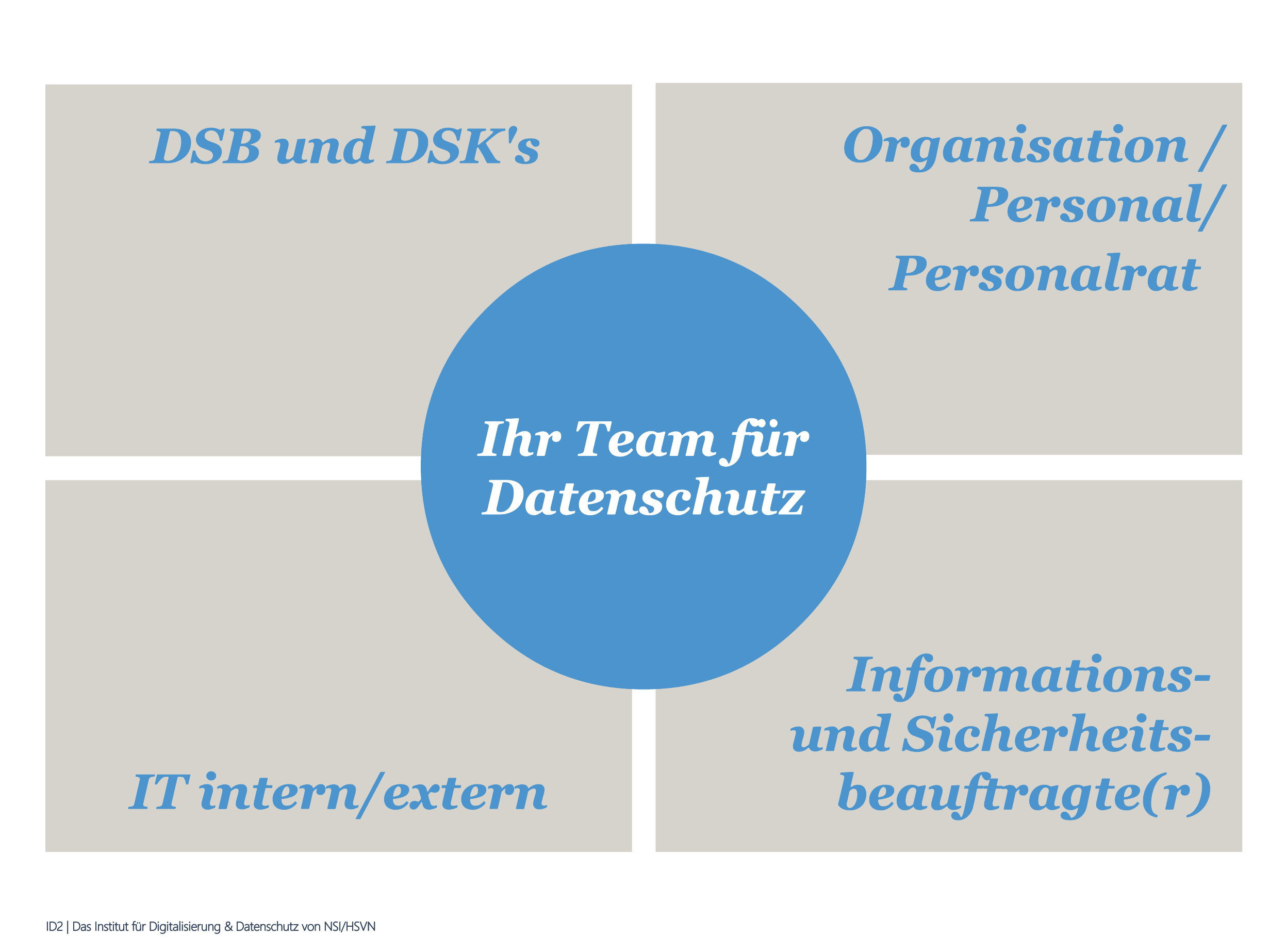 